WARNER BROS. PICTURES PresentsIn Association withRATPAC-DUNE ENTERTAINMENTAn ATLAS ENTERTAINMENT/CRUEL AND UNUSUAL ProductionA ZACK SNYDER Film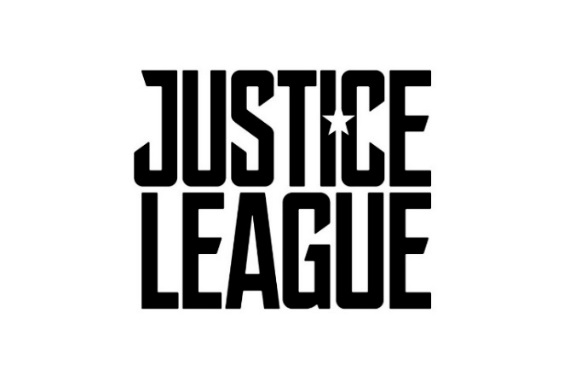 CASTBatman/ Bruce Wayne	BEN AFFLECKSuperman/ Clark Kent	HENRY CAVILLLois Lane	AMY ADAMSWonder Woman/ Diana Prince	GAL GADOTThe Flash/ Barry Allen	EZRA MILLERAquaman/ Arthur Curry	JASON MOMOACyborg/ Victor Stone	RAY FISHERAlfred	JEREMY IRONSMartha Kent	DIANE LANEQueen Hippolyta	CONNIE NIELSENCommissioner Gordon	J.K. SIMMONSSteppenwolf (Voice)	CIARÁN HINDSMera	AMBER HEARDSilas Stone	JOE MORTONMenalippe	LISA LOVEN KONGSLIMayor	INGVAR SIGURDSSONAres	DAVID THEWLISZeus	SERGI CONSTANCEAncient Atlantean King	JULIAN LEWIS JONESSinging Icelandic Woman	SALÓME GUNNARSDÓTTIRYoung Icelandic Women	ÁGÚSTA EVA ERLENDSDÓTTIR	BJÖRT SIGFINNSDÓTTIR Black Clad Alpha	MICHAEL McELHATTONBlack Clad Beta	JOHN DAGLEISHOld Bailey Judge	CHRIS COURTENAYOld Bailey Clerk	HEATHER IMBEAHSchool Teacher	CARLA TURNERSchool Girl	LARA DECAROSchool Girl’s Friends	SERENE ANGUS	ANNA BURGESS	MIA BURGESS	ALISON CHANG	CONSTANCE BOLE	SHAHLA AYAMAHGerman Archaeologist	RICHARD CLIFFORDMP Guard	WILL AUSTINDetective Crispus Allen	KOBNA HOLDBROOK-SMITHNews Reporter at Isle of Crete	REBECCA C. PERFECTAncient King of Men	FRANCIS MAGEEIcelandic Children (Girls) 	VÉDÍS VÍFILSDÓTTIR 	SNÆFRÍÐUR RÁN AÐALSTEINS Old Bailey Lawyer	GRACE COOKEY- GAMOld Bailey Hostage	MATTHEW BATESSchool Chaperone	CHARLOTTE COMERVenelia	DOUTZEN KROESPenthiselea	BROOKE ENCEPhilippus	ANN OGBOMOEuboea 	SAMANTHA JOOfficer Ben Sadowsky	MARC McCLUREHomeless Man	PAUL FOULDSHoward the Janitor	ANTHONY WISEWelsh Tavern Barkeep	MARTIN TROAKESCentral City Prison Guard	GIANPIERO COGNOLILouvre Conservationist	JEROME PRADONStar Labs Scientists	ORION LEE 	OLIVER GATZ	RACHEL BLENKIRONStar Labs Cleaning Staff	LYNNE ANNE RODGERS	OLIVER POWELLArtemis	AURORE LAUZERALFurious Young Men	FRAZER HAMMILL	JK. GLYNNVeteran Cop	PATRICK CONNOLLYGrocer	NINAZ KHODAIJIFemale Cop	ROSA ESCODABruiser	JOE REISIGLocal Anchor	VAUGHN JOHSEPH Janitor’s Wife	TARA WARDGarret Bowman	JACK YANGPrison Guard	BRUCE LESTER JOHNSONBald Inmate	PETER HENDERSONRussian Son	YONI ROODNERRussian Daughter	MOLLY SHENKERRussian Father	TOMI MAYRussian Mother	KASHA BAJORArt Thieves	DAN MERSH	NATHAN WILEY	CAITLIN BURLESCop	MELANIE GRAYGuards	KATIA ELIZAROVA	GEM REFOUFI	LEILA REID	SUAN-LI ONG	TINA BALTHAZAR	PENNY LANEAmazon Cavalry General	STEPHANIE HAYMES-ROVENAir Force Security	KELLY BURKE	KEITH SIMPSONCreature Vocals	GARY HECKERStunt Coordinators	EUNICE HUTHART	DAMON CAROFight Coordinator	MIKE LAMBERTAssistant Stunt Coordinator	MARC MAILLEYFight Choreographers	FREDDY BOUCIEGUES	MATTHEW RUGETTIStunt PerformersDAVID FISHER	TOLGA KENAN	RICHARD CETRONEALBERT VALLADARES	JOANNA BENNETT	MARTIN WILDETALILA CRAIG	ASHLEY BECK	MATT DA SILVAALDONIO FREITAS	ELLIOT HAWKES	DANIEL RAWLINSMARVIN STEWART-CAMPBELL		BEN WRIGHTEKATERINA ABRAMOVA	GUIOMAR ALONSO	RAMON ALVAREZDAVID ANDERS	MARK ARCHER	GEORGINA ARMSTRONGNINA ARMSTRONG	RUSSELL BALOGH	ADAM BASILTHOMAS BILLINGS	ADAM BOWMAN	ANDREW BURFORDNELLIE BURROUGHES	DACIO CABALLERO	NEIL CHAPELHOWYUSUF CHAUDHRI	NICKOLAS CHOPPING	ROB COOPERCHRISTOPH CORDELL	MICHAEL J. CRAVEN	NICHOLAS DAINESKELLY DENT	HEIDI DICKSON	GLENN ENNISDANIEL EUSTON	RACHAEL EVELYN	BRADLEY FARMERPETE FORD	GRACE FRANZL	SARAH FRANZLDAVID GARRICK	RYAN GODFREY	OLIVER GOUGHJAMIE GOULDING	EVANGELOS GRECOS	JAMES HARRISDEE HARROP	DANIEL HARTLEY	MARIA HIPPOLYTEDAN HIRST	ROBERT HLADIK	JAN HOLICEKJESSICA HOOKER	EROL ISMAIL	JACK JAGODKAJONNY JAMES	TIDD JAMES	GARY KANEIAN KAY	ROBBIE KEANE	TROY KENCHINGTONJOE KENNARD	GEORGE KIRBY	INGRID KLEINIGCLAIRE LAWRENCE	MAURICE LEE	SONNY LOUISCHRISTINA LOW	WILL MACKAY	FREDDIE MASONKIM McGARRITY	ADRIAN McGAW	BELINDA McGINLEYNICK McKINLESS	JO MERSH	THEO MORTONJAMES O'DALY	LAUREN OKADIGBO	ALAN ORMRODBONNIE PARKER	CHARLIE PAWLETT	IAN PEADMARTIN PEMBERTON	HEATHER PHILLIPS	LAURENT PLANCELRUBIE PLANSON	TILLY POWELL	KIERRON QUESTCBOY RAMSAY	WILLIAM RAMSAY	JULIET REEVESHANE ROBERTS	PHOEBE ROBINSON-GALVIN	TOM RODGERSMICHAELA SALAMOUNOVA	MICHAELA SALASOVA	FABIO SANTOSMOE SASEGBON	HASIT SAVANI	CHRISTIAAN SCHODELMATT SHERREN	ANTHONY SKRIMSHIRE	OLIVIA SLEEADAM SMITH	JAKE SMITH	VENICE SMITHKAREN SMITHSON	MARK SOUTHWORTH	JOLIE STANFORDSAM STEFAN	ANNA STEPHENSON	JONNY STOCKWELLLEOS STRANSKY	MENS-SANA TAMAKLOE	KAREN TEOHEDWARD UPCOTT	ANDY WAREHAM	REG WAYMENTRICHARD WHEELDON	MAXINE WHITTAKER	BELLE WILLIAMSJUSTIN A. WILLIAMS	ANNABEL WOOD	LEWIS YOUNG	STEEN YOUNGSpecial Action PerformersANTOINETTE ALEXIS	KRYSTAL BALOGUN 	HANNAH BARRYJOANNA BATTEN	STEPHANIE BILLERS 	SASHA BOWENLUCIA CHOCARRO 	HEATHER CHOO	JESS CLARK MONTELL DOUGLAS	MELISSA HAYWOOD	SOPHIE HINDRACHEL HOLIFIELD 	OLIVIA LAMPHEE	JADE LEWISMICHELLE LINE	BETHANY LORD	MALA MISTHRYOKSANA NOVOZILOVA 	TAYLOR PARKINS	JAZZ PETERSMEISHA PIJOT 	ANNA PROCTER 	BATHONI PUPLAMPU JULIET REEVE 	TINEKE ANN ROBSON 	HANNAH ROSECAMILLE SANDHAM-ESTRIDGE	SAMANTHA SCHNITZLER 	JADE SCOPESARABELLA STANFORTH	LAURA SWIFT 	PIXIE LATEEMMA THORLEY	ANDREA VASILIOU 	KRISTINA VASSILIEVA	HAYLEY WARNESFILMMAKERSDirected by 	ZACK SNYDERScreenplay by	CHRIS TERRIO and JOSS WHEDONStory by	 CHRIS TERRIO & ZACK SNYDERProduced by	CHARLES ROVEN, p.g.a.	DEBORAH SNYDER, p.g.a.	JON BERG, p.g.a.  & GEOFF JOHNS, p.g.a.Superman Created by JERRY SIEGEL AND JOE SHUSTERBased on Characters from DCExecutive Producers	CHRISTOPHER NOLAN 	EMMA THOMAS 	JIM ROWE	BEN AFFLECK	WESLEY COLLER	CURTIS KANEMOTO	DANIEL S. KAMINSKY	CHRIS TERRIO	Director of Photography	FABIAN WAGNER, BSCProduction Designer	PATRICK TATOPOULOSEdited by	DAVID BRENNER, ACE	RICHARD PEARSON, ACE	MARTIN WALSH, ACECo-Producers	MARIANNE JENKINS	GREGOR WILSONMusic by	DANNY ELFMANVisual Effects Supervisor	JOHN “DJ” DESJARDINCostume Designer	MICHAEL WILKINSONCasting by	KRISTY CARLSON	LORA KENNEDY	KATE RINGSELLUnit Production Managers	MARIANNE JENKINS 	GREGOR WILSON	JIM ROWEFirst Assistant Director	MISHA BUKOWSKIKey Second Assistant Directors	BRETT ROBINSON	BEN HOWARDVisual Effects Producer	JOSH R. JAGGARSSecond Unit Director	DAMON CAROAssociate Producer/ Post Production Supervisor	ANDREA WERTHEIMSound Design & Supervision	SCOTT HECKER	CHUCK MICHAELRe-Recording Mixers	CHRIS JENKINS	MICHAEL KELLERExecutive Producers	BENJAMIN MELNIKER	MICHAEL E. USLANAssociate Producers 	MADISON WEIRETER	MADISON AINLEYVisual Effects Co-Producer	TRICIA MULGREWSupervising Art Directors	HELEN JARVIS		CHRISTIAN HUBANDArt Directors 	MATT GRAY		PAUL LAUGIER	SAM LEAKE		KEITH PAIN	ANDREW PALMER 	HELEN XENOPOULOS	HAYLEY EASTON-STREET 	PETER JAMESAssistant Art DirectorsDANIEL NUSSBAUMER	SOPHIE BRIDGMAN	JULIA DEHOFF-BOURNE	EMMA VANEDraughtspersons	DORRIE YOUNG	EMMA CLOUGH 	ELICIA SCALESConcept ArtistsED NATIVIDAD 	CHRISTIAN SCHEURER	DAN WALKERVICTOR MARTINEZ	ROBERT MCKINNON	ALEXANDER CALDOWGraphic Designers	JOOLS FAIERS 	ANITA DHILLON	KATHY HEASERArt Department Coordinator	SOPHIE WORLEY3D Modeller 	ANSHUMAN PRASADClearance Coordinator	ALLISON KLEINAssociate Editor	WARREN PAEFFFirst Assistant Editors	CARLOS M CASTILLÓN	PETER TACKABERRY	KEVIN HICKMANSecond Assistant Editors	JASON W. FIELDS	THOMAS LANE	DAMIAN GOMEZVisual Effects Editor	BRAD MINNICHAssistant Visual Effects Editors	MICHELLE CABALU ZASLAV	TOBIAS LLOYDSupervising Music Editor	LISA JAIME Music Editors 	JAY RICHARDSON	ALEX GIBSON	DENISE OKIMOTO	MELISSA MUIKAssistant Music Editor	NEVIN SEUSPost Production Coordinator	KATIE BARKERVisual Effects Production Supervisor	PATRICK HURDVisual Effects Coordinators	ROBIN N. WILLIAMS	JAMES YEOMAN	MARSHALL RAINEY	STEWART KOJIMAVisual Effects Assistant Coordinator	ADRIANNA DAVIESVisual Effects Data Wrangler	TAYLOR TULIP-CLOSEVisual Effects Assistant Data Wrangler	DANIEL PEARSONVisual Effects Witness Camera Operators	WILL SOUTH	HARVEEN BAHIA	SIMON CHIU	CHRIS LYNCH3D Producer	ZAHIDA BACCHUS3D Editor	JOHN OTT3D Coordinator	BRIAN RUNNELSA Camera Operator	JOHN CLOTHIERA Camera First Assistant Camera	MATT WINDONB Camera First Assistant Camera	JAMIE PHILLIPSA Camera Second Assistant Camera	ABIGAIL CATTOB Camera Second Assistant Camera 	DOMINIQUE CHEUNGCentral Loader	IAN JACKSONVideo Playback Operator	DYLAN JONESVideo Assistant Operator	JOE COFFEYProduction Sound Mixer	JOHN CASALI, AMPSFirst Assistant Sound	CHRIS MURPHYSecond Assistant Sound	ALAN MACFEELYScript Supervisor	KIMI WEBBERSupervising Dialogue / ADR Editor	LAUREN HADAWAYFirst Assistant Sound Editor	ROY SEEGERSound Effects Designers	PHIL BARRIE	CASEY GENTON	ROBERT KELLOUGH	ELIOT CONNORSSupervising Foley Editor	SHANE HAYESSound Effects Editor	ANDO JOHNSONDialogue/ ADR Editor	MICHELLE PAZERDialogue Editor	MARGIT PFEIFFERSupervising Foley Artist	GARY HECKERFoley Artist	MICHAEL BROOMBERGFoley Mixer 	RANDY SINGERSound Effects Recording Mixer	CHARLIE CAMPAGNESound Editorial Engineers	ERIC BEAM	SAM LIPMAN	DONNIE LITTLEMix Stage Technicians	MARK PURCELL	UNSUN SONGMix Stage Engineer	TONY PILKINGTONADR Mixers	THOMAS J. O’CONNELL	ROB EDWARDS	ANDY STALLABRASSCostume Supervisor	KENNY CROUCHAssistant Costume Designers	STEPHANIE PORTER	TIMOTHY JOHN NORSTER	MARGIE FORTUNECostume Coordinators	AMANDA MCLAUGHLAN	CLAIRE WATSONWardrobe Master	KEVIN PRATTEN-STONEWardrobe Mistress	SARAH BRESTConcept Illustrators	JERAD MARANTZ	IAN JOYNER	CONSTANTINE SEKERIS	BROOKE DIBBLEKey Textile Artist	JOANNA WEAVINGCostume Cutters	ANGELA PLEDGE	MARTA PORTA SANCHEZCostume Buyers	SARAH HIGBID	EMILY KNIGHT	MIRANDA PFUNDER Key Costumers 	DAISY BABBINGTON	SUE CASEY	PERRY GOYEN	CLAIRE MITCHELL	VICTORIA TAYLORCostumersHELEN BEASLEY	EMMA BRACKENBURY	VIVEENE CAMPBELLANN CARTWRIGHT	PAUL COLFORD	DANIEL CRUDENALICE FITZGERALD	MARIA GARCES	JESSICA HASSALLDOUGLAS HAWKES	JOSIE HUNT	ANDREW JOSLINJESSICA LAWLESS	ROSALIND MACCURRACH	SUE MACKENZIEYVONNE MEYRICK-BROOK	JESSICA PHILLIPS	JENNIFER POWELLKAROLYN REECE	LAURA RENOUF	JESSICA SCOTT-REED	ALICE SPEAKCostume Armourer Supervisor	STEPHEN KILLCostume ArmourersMICHELLE CHONG	JAKE COLLIER	EILEEN KELLYHELEN LAKE	DAVID MCLAUGHLIN	CHLOE STANYONCostume EFX Supervisor	GRAHAM CHURCHYARDAssistant HOD Costume EFX	ANDREW HODGSONCostume EFX Coordinator	BIRGITTA FREDLUNDCostume EFX Buyer	GEMMA LUPTONCostume EFX KIRBY ALLEN D'CRUZE	JAMES BARR	EMMA BRASSFIELDCONOR BREEN	JANET BURNS	MARIA CAREYWILLIAM COOMBS	SAFFRON CULLANE	DAN CURTISGEMMA DE VECCHI	VICKY GARSIDE	TAMZINE HANKSALIX HARWOOD	JONATHAN JACKSON	ANGELA KYRIACOUVIKKI MEDHURST	WILLIAM MITCHELL	DAY MURCHALAN MURPHY	JULIE NETHERCOAT	JEREMY PLUMRIDGESARAH ROSE	RICHARD SKELLY	MIKE SMARTHANNAH SMITH	JESSICA SMITH	RICHARD THOMASELIZABETH THOMPSON	MARC TRUNK	DEBBIE WATSONREBECCA WOOD	EDMUND WOODWARD	STEVE WOTHERSPOON	NICO ZARCONEMakeup Designer	VICTORIA DOWNHair & Makeup Department Head	GRAHAM JOHNSTONHair & Makeup Supervisor	CARMEL JACKSONHair Designer	KRISTIN WAHLMakeup Designer to Ben Affleck	KATE BISCOEKey Hair & Makeup Artist	JULIE DARTNELLCrowd Makeup & Hair Supervisor	KAREN COHENProsthetic Makeup Artist	STEPHEN MURPHYHair & Makeup ArtistsEMMY BEECH	DOREY CILIA	SARAH GRISPOSARAH HAMILTON		GABOR KEREKESSet Decorator	DOMINIC CAPONProduction Buyer	CORINA FLOYDAssistant Set DecoratorsPRUE HOWARD	CATHY FEATHERSTONE	HELEN PLAYERSAMANTHA REDWOOD	LUCY YATES	CLARE HARRISJESSICA BURN		SHUROUQ ALGUSANE3D Draughtsperson	GAVIN DEANDrapes Master	GRAHAM CAULFIELDProduction Coordinator	ANDREW GWYN DAVIESAssistant Production Coordinators	CHRISTOPHER MULLEN	CAROLYN O'REILLYStunt Department Coordinator	AMI VERGEProduction Liaison	ALISHA STEVENSDigital Assets Managers	EREN RAMADAN	JAMES TILBURYProduction Secretaries	KIRSTY SQUIBB	MICHAEL GILLESPIEAssistant to Zack Snyder	CELESTE SCHIPONO-COLLERAssistants to Deborah Snyder	JACKIE LEVINE	JULES BAKER SMITHAssistants to Charles Roven 	ELISE IGLESIAS	ZOÉ DENIS	ERIC WOLF Assistant to Jon Berg	CHRISTIAN HARRISAssistant to Geoff Johns	DORA YOSHIMOTOAssistants to Producers	KYLE WALCZAK	GABRIELLA RAUCHWERGER	GINA GIESSEMANAssistant to Ben Affleck	ANNIKA VIRDONEAssistants to Henry Cavill	DAVID WILLING	BEN BLANKENSHIPAssistant to Gal Gadot	EMILY THOMASAssistant to Ezra Miller	GURUBEE Environmental Coordinators	LUKE ANDREWS	JIMMY KEEPINGCasting Associate	JEANETTE BENZIEDialect Coach	ROISIN CARTYCast Physical TrainersMARK TWIGHT	STUART WALTON	MICHAEL BLEVINS MAGNUS LYGDBACK	RUDA VRBA	DAMIAN VIERAHELEN MAYHEW	DAVID HIGGINS	CHRISTOPHER ALEXANDERSecond Assistant Directors	TUSSY FACCHIN	ANNIE HITCHCOCKThird Assistant Directors	SIGGY STONE	CHARLIE VAUGHANSupervising Location Manager	AMANDA STEVENSLocation Managers	LOTTIE MASON	RICHARD GEORGE	JOANNA BECKETTAssistant Location ManagersLUCY FOULDS	ELEANOR DOWNEY	JON ROPER	EMMA COLLINSONUnit Location Manager	DREW PAYNEStudio Unit Manager	LUKE STEVENSONProduction Controller	ROSS JENSENUK Production Controller	BETTY WILLIAMSProduction Accountant	ISAAC SANANESFirst Assistant Accountant	SARAH STIFFPayroll Accountants	HARRIET EASTGATE	ANDREW PYKEVisual Effects Accountant	HELEN GLOVERPost Production Accountant	EDNA DELBUONO	Assistant AccountantsJACOB GLASS	ANDREW HAMMOND	KIRSTY LEAEMILY MORRIS	BRONAGH SZYWALA	ARTUR SURMAChief Lighting Technician	CHUCK FINCHAssistant Chief Lighting Technician	RICHARD MERRELLDimmer Board Operators	ADAM BAKER	ARTURO OLLANDINILighting TechniciansBEN CALDWELL	PERRY CULLEN	WILLIAM MERRELLSCOTT PARKER	JACK RIDOUT	STEVE WOODRigging Gaffer	TOMMY FINCHRigging Best Boy	TONY JONES	Rigging ElectriciansKENNY RICHARDS 	STEPHEN SMITH	GEORGE WHITE	DAVID CLEMENTS	LARRY DEACON	MICHAEL FROWKey Grip	STEVE ELLINGWORTHBest Boy Grip	DAVE WELLSDolly Grips	KENNY MUSSON	LUKE CHISHOLM	CHARLIE WALLCrane TechniciansRUSSELL O'CONNOR	ALEXANDER PUGH	KES THORNLEY CLIVE TOCHER	RYAN TURNER	DAVID TULETTSpecial Effects Supervisor	MARK HOLTAssistant Special Effects Supervisor	MIKE DAWSONSpecial Effects Coordinator	CARMILA GITTENSSpecial Effects Senior TechniciansDAVID HOLT	LIZ BARRON	PAUL CLARKJAMES DAVIS	MANEX EFREM	RUSSELL FARNSANDY FRASER	PETER KERSEY	PAUL MCGUINNESSDICKON MITCHELL	STEVE MOSLEY	JONATHAN SAVAGEMICHAEL TILLEY	MARK VANSTONE	DAVID WOODSSpecial Effects TechniciansDAVID AMOS	STEVEN AMOS	SCOTT BAXTERDORIAN BURNETT	PAUL DANE	DIMITRI DEMETRIOVPAUL FALLANCHE	LEE HALES	TIM HAMPTONPAUL HODGES	BEN JAMES	NICK KOOLTOM LLOYD	DAN MACINTYRE	JAY MALLETSTUART MAY	NEIL REYNOLDS	BOB SPARKS	MARK WHEELER		HANNAH WILSONProperty Master	BEN WILKINSONAssistant Prop Master	MATTHEW COOKEProps Storeman	PAUL CHEESMANPropsPETER BIGG	STEVEN CLARK	RIKKI CLARKEDAVID CONWAY	JONATHAN DOWNING	ROBERT DYSONTONY EDEN	TOM GARDNER	HARRY JAMESCHRISTIAN MCDONALD	STEVEN MORRIS	MITCH NICLASBRETT SHEEHAN	CHRISTIAN SHORT	JASON TORBETT	JAMES WICKISONDressing PropsPAUL BURGESS	PAUL BURROWS	SARAH DAILYNATALIE FORSYTHE	SPENCER HIGGINGS	RON HIGGINSGARY IXER	KARL KOROSCIK	MICHAEL MILLSTOM MORIARTY	ANDREW PALMER	JACK SALKELDCRAIG TARRY	JAKE WELLS	BUDDIE WILKINSON	HARLEY WILKINSONHOD Prop Modeller/HOD Costume EFX	PIERRE BOHANNAAssistant HOD Prop Modeller	ALEXANDER ELLERSSupervising Prop Modellers	STUART MERIDEW	CHRISTOPHER ELDRIDGEProp ModellersSOPHIE ALLEN	EMILY BICK	CHARLOTTE DALEVICTORIA HAYES	DARREN HOWTON	DAVIDE LOSIGARY RYAN	MATTHEW STREET	JOHN WELLERSupervising Armourer	JOSS SKOTTOWEArmourersMARSHALL BARON	CHARLES BODYCOMB	DAVE EVANSJASON HORWOOD		NIK WILKERSONUnit Publicist	LEE ANNE MULDOONStills Photographer	CLAY ENOSHorse Master	DANIEL NAPROUSAssistant Horse Master	CAMILLA NAPROUSConstruction Manager	ANDY EVANSAssistant Construction Manager	IAN GREENConstruction Coordinator	EMMA LOVELLHOD Carpenter	ROBERT SUTTONSupervising Carpenters	TOM MCCARTHY	PAUL NASH	MARK WILLIAMS	ROBERT WISHARTHOD Plasterer	KENNETH POWELLSupervising Plasterers	JOHN BUTLER		CLIFFORD ETHERIDGEHOD Painter	GARY GLEESONSupervising Painters	ADAM CAMPBELL	NATHAN MIDDLETONHOD Stagehand	ADAM RASHBROOKSupervising Stagehand	TYRONE REEDHOD Rigger	PETER GRAFFHAMSupervising Rigger	WILLIAM NOLANHOD Sculptor	JOEL BELSHAMSupervising Sculptor	NEIL HEDGERStandby Carpenter	PETER MANNStandby Painter	TERRY HEGGARTYStandby Plasterer	MARK BUCKStandby Rigger	MARK LOOKERStandby Stagehand	MARK METCALFEStandby Wiremen	CLIVE GOBLE	PETER ROBINSONGreens Supervisor	JON MARSONGreens KYLE BEAMENT	KEVIN BENNETT-TEASDALE	THOMAS BERNARIUSSEBASTIAN BROOKS	STEVEN BURDETT	LAURA COLLINSMATS LONGMORE	WILL LOUGHLIN	CHARLES ORSMOND	JOE PEACOCKAerial Second Unit Director	CLAY STAUBHelicopter Pilot	MARC WOLFFAerial Coordinator	DAVID W. PARISAerial Director of Photography	DAVID NOWELL, ASCPicture Vehicle Coordinator	ALEX KINGAction Vehicle TechniciansALEX BARRETT	JORDAN BARBOUR	CHRIS EASTWOODKEVIN FISHER	SEAN HASKETT	JONATHAN HOARJOHN PLUMMER	CHARLIE REARDON	WILLIAM SEVIERALEX STEELE		RALPH WILLCOXTransportation Coordinator	BRYAN BAVERSTOCKUnit Nurse	KAREN FAYERTYMedical 	SHANNON ELPHICK	NICHOLAS MARTINHealth & Safety Advisors	JAKE EDMONDS		JIM CLARKE	ANDY PARRYSecurityCRAIG AINSWORTH	GARETH PRICE	PIERRE KACICACHRISTIAN DE-VOS	ZAHIDA AHMED	CRAIG CLAASSENCaterer	CREW CATERING LTD.Cast Catering	MATTHEWS STREET CATERING	ERIN BLEVINSExtras Casting	UNIVERSAL EXTRASArt Department AssistantsTIM DUTTON	HELEN DAWSON	HANNAH WIESSLER-LEASJOSEPH DALTON	LAURA BARDEN	OWEN ROBERTSONGRACE TAYLOR	DAVID AHREN	LIZ RITENOURCELENE MCDOWELL	TRACY LOW	SALLY KNIGHTMAIRI CLAIRE BOWSER 	VICKI KISNER	APRIL DUTTONSet Production AssistantsLORENZO BERTOLAZZI	LARA CORNELL	JOE EDISOG FAUT	MITCHELL GREEN 	DANIEL HARRIESJAMES HARRIS	HANNAH MCCARTHY	MICHAEL MCDERMOTTJAMES MERRIL	CHIMA MGBEMERE	CHARLOTTE MILESGEORGINA MILES	MARTIN OLIVER	GREGOR SHARPABBIE SHERIDAN	ROB SIMPSON	ASHLEY WILDJO WINTER		JACOB WOODProduction AssistantsJOSHUA ANDREWS	ELLYN ARTHUR	SAM BATHER  ZOE BECKETT	JODIE BELL	JOANNE BEST  LUCY BEST	AMBER BRABANT	MARK BURGESS  JOEL BYRANT	HELENA CARD	DAVID CAUNCE  ISAAC CAWKWELL-EAST	GAIL CHAMBERLAIN	JENA CHEUNG  ROBBIN CHIU	BELEN COBIAN	LAUREN CONLON  ALEX COX	KATHERINE COX	LAUREN COXDENNISON CROOK	HANNAH CUMMINGS	ESME CURTIS  MARCO DE MAGALHAES	BIRGIT DE BRUCKER	MOLLIE DENNY-GELDER  CATRIONA DICKIE	DANIEL DRAPER	CHRISTIAN ELLINAS  MATTHEW ELLIS	JACK FERGUSON	MARNIE FITZPATRICK  BRADY FOSTER	KIPP FRASER	JOE GANDEE  HAYLEY GARWOOD	VASILIKI GIANNOULA	STEPHANIE GIBBINS  	CHARLIE GILLIES	FELICITY GOLDSWORTHY  CHARLES GRAOVAC	CHRISTOPHER GRAY	SHERICE GRIFFITHS  ALI HALLIDAY	ROBERT HARRISON	BROOKEMORGAN HENRY-RENNIE   TAMSIN HOSKING	GERRY HURLEY	CARLIE HUTHART  HARRY IOVINO	ROSEANNE JACKMAN	TOM JACOBS  ANDREW JOHNSON	KELLY JONES	MICHELE JONES  KATHERINE JOSEPH	CHARLOTTE KAZMIEROW	JAISON KUMAR  ZOE LE MOULLEC 	JACK LENNIE	HELENA LEWIS  EGSI LOLIMAR ALVAREZ SOSA	HARRIET LOVELL	BENJAMIN LOVETT  GENESIS LOW	LISA MACGREGOR	JADE MAHONEY  HOLLY MARRIOTT	JESSICA MARTIN	DENE MASON  	DOMINIC MEYRICK-BROOK	JENNA MILLER  KATE MURRAY	SIDONIE NICHOLSON	ALESSIO O'DRISCOLL  ELLIE O'ROURKE	ELLIE OLDFIELD	VICTORIA PEARCE  SANDEEP PRASAD	PRIYA PRINS	EMMA PRITTY  	SPENCER REES FITZGERALD 	GEORGE RIDAL  CHARLOTTE RIDDINGTON	DALE ROBERTS	RACHEL ROBERTS  SION ROBERTS	ALEX ROBINSON	FRANZISKA ROESSLHUBER NICOLE SAUNDERS	JENNIFER SCOTT	MATT SEDGEWICK  ALEX SIMMONDS	JASON SINCLAIR	HARVEY SMITH  ROBIN SOUTAR	ALISTAIR STEELE	DUNCAN STEVEN  TJASHA STROUD	JACK THOMSON	RUBY UTLEY  TOM VASOVIC	GUY WATSON	STACEY WATTS  LEWIS WHITE	ALBERT WHITEMORE	LIAM WILLIAMS  	CHAY ALEXANDER YUILLScore Produced by	DANNY ELFMAN Orchestrations bySTEVE BARTEK, EDGARDO SIMONE,DAVE SLONAKER, ED TRYBEK, MARC MANNScore Recorded & Mixed by	PETER COBBINScore Mixed by	KIRSTY WHALLEYProtools Operator	CHRIS BARRETT Conducted by	RICK WENTWORTHOrchestra LeadersTOM BOWES, EVERTON NELSONChoir	METRO VOICESChoirmaster	JENNY O’GRADYAdditional Music & Arrangements byTJ LINDGREN, GEOFF ZANELLI, PINAR TOPRAKScore ProgrammingJONATHAN TIMPE, PETER BATEMANTechnical Score EngineersMIKEL HURWITZ, PEACE NISTADESScore Editor	CECILE TOURNESACScore Coordinator	MELISA McGREGORMusic Supervisor	KAREN ELLIOTTMusic Preparation	DAKOTA MUSIC SERVICERecorded atABBEY ROAD STUDIOSAIR STUDIOS, LONDONScore Consultant	MELISSA KARABANLoop GroupCAITLIN MCKENNA 	ROBBIE BOND	LUCIAN PEREZ	HIRA AMBROSINO 	STEVE APOSTOLINA 	ROBIN ATKIN DOWNESKIMBERLY BAILEY	LOUISE BARNES 	RAJIA BAROUDI	ANITA BRIEM	JON BRUNO	SYLVIANNE CHEBANCE	DAVID COWGILL	ROMY CUTLER-LENGYEL	NEIL DICKSONWENDY E. CUTLER	KEITH FERGUSON	JOHN HANS TESTERHANNA HUNT	RIF HUTTON	MICHELLE JUBILEE GONZALEZ	SAM KALIDI	LEX LANG	PETER LAVIN	XENIA LEBLANC	ALEX MANDELBERG	ABE MARTELL 	VALERIE MILENKA REPNAU	JONATHAN NICHOLS	JUAN PACHECO	JESSICA PENNINGTON	SHAHAUB ROUDBARI	MICHELLE RUFF	SALLI SAFFIOTI	DAVID SHAUGHNESSY	ALAN SHEARMAN	DENNIS SINGLETARY	WARREN SROKA	JOHANN STEFANSSONPEPPER SWEENEY	KAIJI TANG	MATTHEW WOLFSECOND UNITDirector of Photography	JEAN-PHILIPPE GOSSARTFirst Assistant Director	PHIL BOOTHProduction Supervisor	DAVID ZEALEYArt Director	JASON VIROKA Camera Operators	JOHN GAMBLE	JOHN FERGUSONB Camera Operator	JEREMY HILESA Camera First Assistants Camera	JACOB BARRIE	DERRICK PETERS	ADAM COLES	DEAN MURRAYB Camera First Assistant Camera	RACHEL CLARKB Camera Second Assistants Camera	HARRY YOUNG-JAMIESON	ADAM DORENYCentral Loaders	SAM IRWIN	FELIX PICKLESFirst Assistant Camera	DAVID CHURCHYARDVideo Playback Operators	LIZZIE KELLY	STEPHEN LEEVideo Assistant Operators 	IAIN THOMSON	STEPHEN LLOYDProduction Sound Mixers	JEROME MCCANN	MITCHELL LOWFirst Assistants Sound	GAVIN MARSHALL	CHRIS ATKINSONScript Supervisor	REBECCA SHERIDANAssistant Data Wrangler	JON CALDWELLSecond Assistant Directors	PAUL CATHIE	ALEX GAVIGANThird Assistant Directors	FREDDIE HALL	JAMES REIDAssistant to Damon Caro	ASHLEY MCMORROWChief Lighting Technician	WICK FINCHAssistant Chief Lighting Technicians	STEWART MONTEITH	CHRIS STONESLighting TechniciansJOHN ANTILL	ADAM MASTERS	STEFAN MITCHELLPAWEL POLAK	DUNCAN RIEDL	MICHAEL ROBINSONDimmer board operator	SIMON BAKERKey Grip	DAVID MAUNDBest Boy Grip	DAN GARLICKDolly GripsDAVE LITTLEJOHNS	DAVE ASHBY	DAN MORIARTY GEORGE POWELL		TERRY WILLIAMSCrane TechniciansHARRY ELVIN	RYAN TURNER	TIM DEANROB HOPKINS		SEAN ROGERSPropman	GARY GREENHAMUnit Nurses	RACHEL BUCKNOR	BRIAN MEARSet Production AssistantsCALLUM CRAWFORD	CONOR FELTHAM	VERONIKA KOUBOUAKATHERINE ROBERTS		CHRIS UPSONProduction AssistantsHARRY WINGATE	MATHIEU BARON	VISAR SOPJANIAdditional PhotographyFirst Assistant Director	JAMIE CHRISTOPHERProduction Supervisor	MATT CLARKEKey Second Assistant Director	MATTHEW SHARPSupervising Art Directors	DAVID ALLDAY	LORIN FLEMMINGArt Director	SU WHITAKERArt Department Coordinator	EMMA JAMESA Camera Operator	STEFAN STANKOWSKIA Camera Second Assistant Camera	SIMON DUNNCentral Loader	TOM STOREYDigital Imaging Technician	OLIVER MARTINVideo Assistant Operator	ALEX BRIDGESProduction Sound Mixer	GARY DODKINFirst Assistant Sound	JAKE CHILCOTTSecond Assistant Sound	NINA RICHEScript Supervisor	PAULA CASARINAssistant Editor	ROMANA CICOVAVisual Effects Coordinator	ALEX BELGEONNEVisual Effects Data Wranglers	AMBER FULLWOOD	PAUL MCVEIGH	TIM LEASKWardrobe Master	MARK HOLMESCostumers	NADIA MERABATI		LUCY DONOWHO	LEE KENNY	MAX BRENNANHOD Hair & Makeup Artist	ZOE TAHIRHair & Makeup Artist	SALLIE JAYEAssistant Set Decorator / Buyer	LEE GORDONProduction Coordinators	STUART EWEN	ALI MORRISAssistant Production Coordinators	MILLY SMITH		EMMA STONE	KATIE BOUGHENAssistants to Joss Whedon	ANDREW MCKENZIE	TRISTAN BATTERSBYSecond Second Assistant Director	ALEX IRVINEThird Assistant Director	BARNEY SHAKESPEARESupervising Location Manager	MARTIN JOYLocation Manager	LEX DONOVANUnit Manager	ALEX DARBYStudio Unit Manager	CARRICK WELSH First Assistant Accountant	KELLY JOHNSON-BEAVENAssistant Accountants	JAMES FARTHING	KATIE REYNOLDSPayroll Accountant...............................................................	MICHAEL MUNGROOAssistant Chief Lighting Technician	STEPHEN FINCHLighting Technicians	MIKE WOOLNER	ANDREW WATSON	TIM NEALRigging Gaffer	GARY NOLANBest Boy Grip	TOM STANSFIELDSpecial Effects Coordinator	LUCY MYERSProp Master	TERRY WOODAssistant Prop Master	WARREN PARKINSONProp Storeman	LEIGH BRYANTPropsSTEPHEN DOYLE	MARK VENN MCNEIL	REBECCA BLAKETERRY WELLS JNR.	JEVON EDWARDS	RON DOWLINGStills Photographer	JONATHAN PRIMEStandby Carpenter	STEVE ROGERSStandby Stagehand	PETER LARKINGStandby Rigger	CALLUM CLEMENTSTransportation Coordinator	DEAN THOMASUnit Nurse	LAURA HIGGINSSet Production Assistants	LUCIA SERPINI	SHAUN ROGERS	MATT MIRRINGTONProduction AssistantsEMILY ANSHAW	CLAIRE COLLINGRIDGE	CARRIE COOKSLEY	CHARLIE DOULTA	ALED EVANS	BEN LEESWILL LEWIS	BEN METCALFE	CHRISTINA MODESTOUJULIA ROBERTS	JAMIE SAWDON	HENNAH SEKANDARY 	MARTINA VAZZOLERLine Producer – Iceland	FINNI JOHANNSSONUnit Production Manager – Iceland	BRIAN DONOVANProduction Manager – Iceland	RAFNAR HERMANNSSONDigital Intermediate by	COMPANY 3Digital Intermediate Colourist	STEFAN SONNENFELDDigital Intermediate Producer	ANNIE JOHNSONDigital Intermediate Editor	MATTHEW W. JOHNSONDailies by	IDAILIESComputer Graphics by	BLIND LTD.Main Titles by	YU+COEnd Titles by	SCARLET LETTERSEnd Credits Coordinator	HELEN BEUSELINCKVisual Effects by SCANLINE VFXVisual Effects Supervisor	BRYAN HIROTA	Visual Effects Producer	JULIE OROSZ	 Digital Effects Supervisor	HARRY MUKHOPADHYAY	Visual Effects Art Director	CLAAS HENKE	Visual Effects Associate Producer	KATHARINA KEßLER	Animation Supervisor	ERIC PETEY	 CG Effects Supervisor	JULIUS LECHNER	 Compositing Supervisors	ADAM BALENTINE	MATHEW GIAMPATracking Supervisor	EVAN FRASER	Visual Effects Production SupervisorsFRANK BELINA	NICK CREW	STEPHEN DAVISCHRISTIAN DEISS	YVONNE MUINDE	DEVAN MUSSATOVisual Effects LeadsDANIEL LORENZO ALVAREZ	BILL BRIDGES	MATT BULLOCKSHANE COOK	LYLE COOLEY	CARLOS PATRICK DE LEONARLEND ENGAR	ERIC ADRIAN FERNANDES	JONATHAN FREISLERJOSIAH HOLMES HOWISON	HASAN ILHAN	DAN KNIGHTHANNES KRIEGER	MAXX LEE 	CHRIS MULCASTERDYLLAN LU	BARTEK OPATOWIECKI	MICHAEL PORTERFIELDMATHEW PRAVEEN 	BRENNAN PREVATT	KISHORE SINGHNICOLE SMITH	GREG TSADILAS	BLAIR WERSCHLERVisual Effects Production ManagementVAN LE DO	KRISTEN DREWSKI	RYAN FLICKOLIVIA A GOH	RIKKE GJERLØV HANSEN	CINDY KHOOVISHISHTH KUMAR	ISAAC LIPSTADT	ZACHARY MALLETTJOEL MENDIAS	IVAN MIĆKOVIĆ	SCOTT MILLERSANGEETH MOHAN	EVAN SALUSBURY	ANDREA SCHIMPLKELLY SHIN	LISA SPENCE 	LEIKI VESKIMETSDigital Effects CoordinatorsANKITA AGRAWAL	MICHAEL ARMSTRONG	EDWARD S. BAUMANJESSICA CARRINGTON	JOSEPHINE DWYER	WENDY J. HULBERTJULIETTE LEMAIRE	KELSEY PRIMAR	WORESHMEAN QUDRATJACK RICHMOND	ERROL STÜSSI	MAX TENNESSENTHOMAS DANE WAGENER	ROBERT WEN REN YEH	CARLOS FLORES TAVITASVisual Effects CrewJAMES ADKINS	ZOHAIB AHSAN	JORDAN ALAEDDINESTEPHANIE ALVARADO	KORI AMACKER	LUIZ AMARALJONGJUN AN	ANDREW ANDERSON	KRIS ANDREWSMARIE-PIER AVOINE	SANTHOSHI BALASUBRAMANIANPER CHRISTIAN BALAYHUGH BEHROOZY	PEDRO PAULOS BELLINI	BABAK BINADANIEL BINDER	THOMAS BITTNER	MOHSEN BIZARASHLEY BLYTH	FERNANDO BORGES PACHECO	ALEX BRANTONJOHN BRUBAKER	MATTIAS BRUNOSSON	CHRISTIAN BURGGRAFWILLIAM CAMERON	ANDRÉ CANTAREL	CURTIS CARLSONJESSE CARLSON	ADELINE CHAN	DONNY CHOIKENNETH CHUA	JESSICA CLIFTON	GREGORY COELHOCARLOS CONCEICAO	NIKO CONTE	CHRISTOPHER COURTLANDSTUART CRIPPS	ROBERT CROWTHER	TONY D'AGOSTINONICHOLAS DAMICO	EDGAR DIAZ	ROBERT DIAZYVES D'INCAU	AARON DIXON	ANDREA DONGOTIM DONLEVY	TARA DONOVAN	JAMES DOWERBOGDAN DRAGHICI	MIKE DREW	CHEMS EDDINE DROUICHBOGDAN DUBOVYK	KALENE DUNSMOOR	CLEMENTINE DUPONTSYLVAIN DUROYON	KELLY ECKSTEIN	OMER ERLICHANDREW J FARRELL	CLIVE FINN	KELLY FISCHERMATTHIEU FLOURY	FREDERICK FOWLES	ELOI ANDALUZ FULLÀPAUL FULLER	KATARINA GACEVSKA	MIKE GAJGACAROLINA JIMENEZ GARCIA	NEIL GHAZNAVI	JAMI GIGOT-WORTHMICHAEL GOMES	DAVID GOOD	MARIANA GORBEACRYSTAL GREENALL	CARLOS F. GUZMAN ROMAN	CHANGMIN HANANDREW HOGDEN	JULIE CHERI HOLMES	NIALL HORNCHUNG-YIN HSIEH	MELISSA HUERTA	DAVID HUMPHREYSANDREW HUTCHINSON	AZADEH IRANBAN	ANNA IVANOVATRAVIS WADE IVY	RAJEEV JAGASIA	SEOK RYAN JANGMARTIN JIMENEZ	XI JIN	JUBEY JOSESCOTT JOSEPH	MLADEN JOVICIC	STEPHEN KELLOWAYMARCEL KERN	BUMJUN JEREMY KIM	EUNYOUNG KIMGUNSIK KIM	HYUNGROK KIM	JEFF KIMYOUNG JIN KIM	DARREN KINER	KEN SATCHEL KINGKELVIN KO	SEAN KOBUS	YADU KRISHNANSATBIR SINGH KUKREJA	TOYOTAKA KURODA	KEVIN LABANOWICHJOSHUA LACROSS	DILIP LALWANI	DAMIEN LAMFIRDAUS LATIF	WEI LING LEE	WOOHYUCK LEEWU CHIEN KEN LEE	LUKAS LEPICOVSKY	NICK LEVENDUSKIJOHN LINDSTEIN	SUZI LITTLE	CHRISTINE LOALEXANDRA LORUSSO	DAVID YIU CHUNG MAN	TONY YIU KEUNG MANJOE MANGIONE	ALI MAPAR	BRODY MCILVEENCHRIS MCILVEEN	DANIEL MEJIA	DANIELE MIELIJOHN MILLER	JUNGYEON JANE MIN	MARTIN MOCHVIKRAM MOHAN	ASUKA MURATA	ARTHUR NAJOSIAH NATHAN	JOHN NIFOROS	MATTHEW NOVAKKEN OGBO	SUJIN PARK	PAUL H. PAULINONICHOLAS PFEIFFER	KEVIN PIERCE	IVAN PRVULJSTEVE REMBUSKOS	KEVIN RIDGWAY	SAYSANA RINTHARAMYPAUL RODGERS	BRENDAN ROGERS	AMANDA ROOPDAVID ROSE	TARKAN SARIM	YOANN SCHMIDRON SCHREMS	LÁSZLÓ SEBŐ	FLAVIO SEGALJAEIL SEO	SHAREEF SHANAWANY	KODEESWARAN SHENBAGARAMDAVIDE SIBILIA	MARCELA A SILVA	MAGNUS SKAGERLUNDNADIA SO	WIEBKE SPRENGER	NATHAN SRIGLEYALAN STUCCHI	CHRIS SUTHERLAND	NEIL RUSSELL TANRACHEL TAY	CORINNE TEO	MICHAL TURKOWSKIRANDY UI	YANN VANLERBERGHE	TRACEY VAZANDRES VITALE	SCOTT VOSBURY	ED WALTERSROSE WANG	STEVEN WANG	THOMAS WARRENDERZACK WEILER	SHELLEY WELCH	DANIEL WENNERHOLMSHANE CHRISTOPHER WICKLUND 	ED WILKIE	TOMASZ WROBELWENDI HARRIS WU	BRUNO XIBERRAS	ESTHER YAPSINAE YI	EVELYN YOA	JACOB ZAGURIIZABELA ZELMANSKA	DAVID ZENG	BRANDY ZUMKLEYVisual Effects by MPCVisual Effects Supervisor	SETH MAURY	Visual Effects Producer	STEVE GRIFFITH	Digital Effects Supervisors	MO SOBHY 	JULIEN BOLBACH	Animation Supervisor	DAVID CRISPINO	CG Supervisor	KEN BEAUCHAMP	Compositing Supervisors	ALEX LLEWELLYN	SREEJITH VENUGOPALANAsset Supervisors	GILES DAVIES	LINCOLN SAVIO FERNANDESDigital Producer	SKYE RADIES	VFX Production Managers	DAVID MCPHAIL	TARYN LAURENDEAUVisual Effects ProductionANURADHA BEHERA	AOIFE HODNETT	BARBARA HOLMESBEN WARDLE	SAHIL WADHWANI	BONITA NICHOLSBRENDAN LEE	CANDACE WHEELER	EDAN HOPPERGEORGE BENSON	GOLDIE HANGER	ILINCA COJOCARUJACINTA HUTCHINSON	JAMES CHANG	JAMES MANNJANENE WEST	JANNY CHOU	JENIREE BASTIDASJORDAN LOADES	KALLAN TREADWELL	KIA POULIOTLAURA MCGLYNN	LAURA WIERTZ	LAUREN WALKERLINSAY CASTEL	MAGALI SIGNOUREL	MARY SWAINMATT MCKENNA	MEGAN WONG	NAVEENKUMAR KRRICHARD ROMERO	SABRINA MARTINS	SARAH MOUSSAIFSIDDHARTH NATARAJAN 	SUZANNE ROBERTSON	TRAVIS ROBINSONLead Digital ArtistsAJESH KANAKKANTHODIYIL	ALEX HISLOP	AMIR ELESWYANANDRAJESH M	ANDREI ALLERBORN	ANDREW BAINBHAVIK RAJNIKANT MEHTA	CHRISTOPHE PARADIS	CLEMENT CHAUDATDIEGO GUERRERO	ELAINE WU	ERIC ANDRUSYSZYNFRANCESC IZQUIERDO 	GEOFFREY COPPIN	GIRISH PATILGREGOIRE BECCUCCI	GUNJAN BARUAH	GURUMURTHY MANDEHIMANSHU KHATRI	HUBERT CHAN	HUBERT ZAPALOWICZIAN TANG	JAMES BURKE	JEFFREY BURTJORDAN SOLER	KHALID ALMEERANI	KISHORE BOLOORKRISTIAN REJEK	LEILA SCHEMALI 	LENIN THOTALIZ FELDSTEIN	LUCA VITALI	MAHESH RAVILLAMATTIAS ENGSTROM	NIGEL ANKERS	PETER AVERSTENREMY DALMAS	ROYSTON WILLCOCKS	RUPESH CHETRIRYAN ALEXANDER BORAH	SEBASTIEN TERME	SENG LAUSOFIA DE ALMEIDA PEREIRA	SRIBALAJI SANTHARAM	STU BRUZEKSTU HUNTER	SUNIL KADAM	SUSIL SABATTAYLOR LENTON	TIMUCIN OZGER	VICTOR LIZARRAGAVIJAY PRATHAP	VIVEK MEHTA	VLADIMIR VALOVICDigital ArtistsADAM T. DAVIS	ADRIEN BARBIER	AKSHAY PATHARKARALAN TORRES	ALEJANDRO RESTREPO GIRALDO	ALINE NORDMARKAMANDA BEALS	AMANDA PAMELA	AMAR THAPAAMY TONG	ANDREA GRAPPIS	APPALARAJU NALIARITRA SAHA	ARON MAKKAI	AVINASH REDDYBABURAJAN MV	BALU MAHENDRA	BHUSHAN SURENDRABOON HOE LAW	BRIAN LIAO	CARL FORSELLCHI HO CHAN	CHIA CHUN LIN	CHRISTOPHER BUZONCOCO LEE	CURTIS RICHARDSON-SMITH	DAMIEN GUIMONEAUDANIEL CHUNGHWAN LEE	DANIEL LLUSA	DANIEL MENDEZDANIEL MORALES	DARPAN GUPTA	DAVID CHI-YUN WANGDELTON TAYENJAM	DEMORRIUS SIMS	DENIS DVORYANKINDENNIS MÜLLER	DEREK WOLFE	DEVENDER PARMARERIC FORSTER 	ERICK SALAZAR	FELIPE RAMIREZ ZAMARRIPAFREDRIK LARSSON	GENEVIEVE SERNA	GIANMARIO CATANIAGIOVANNI MASCHERPA	GIRIBABU BADI	GIRISH CHAPDEHILTON EANG	HITESH SOLANKI	ISAAC BARTERIVAN KHOMENKO	JAE YOUNG CHANG	JAGADESH KUMAR BJAGMANDEEP MINHAS	JIACHENG XU	JIARUI LIUJOE LEVAC	JOSH ADLER	JOSHUA BRUNEJOSHUA GALBINCEA	JULIA RECK	KAKI HUDGINSKARE CHANDRASEKHAR	KARLIE CARPENTIER ROSIN	KEVIN CHRISTENSENKEVIN CONLON	KEVIN OH	KHALID SHAFIQUELAURA LEBLANC	LAURENT REYNAUD	LAURIE KINDIAKLEE JOHNSON	LIAM JONES	LLUIS BARCELO BATLLORILOUIS MORISSET	LUKAS KAMPICHLER	MANGESH RAJIWADEMARCO CAPELLAZZI	MARGAUX REVOL	MARIO MEDIAVILLAMARVIN CHUA	MICHAEL CABRERA	MICHAEL CHENGMICHAEL CHROBAK	MICHAEL WACHNIAK	MIDHUN RSMIKE HSU	MORGAN CARUSO	NAGARAJ RAPARTHINAOKI OTSUKI	NEMANJA STAVRIC	NICHOLAS HOGANNICHOLAS SMOLYN	NICOLAS GUERRERO	NIKHIL DESHMUKHPALASH DAS	PALMER GRIMES	PAVAN MALLAIAHPEDRO CAL	PETUR ARNOSSON	PIOTR WEISSPRATHEESH CHERIYAL	RADHAKISHAN M	RAGHU P RAVICHANDRANRAJENDRA KATTIMANI	RAJESH KRISHNAMURTHY	RAKESH MUKHERJEERAMAKANTH VENUKANTI 	RAMANI PANDURANGAN	RAMYANTH S KUMARRICCARDO COCCIA	RICARDO VELEZ	ROBBIE REIDROBIN THOMAS	RYAN BERNARD	SANDIP GHATAKSANDY HERMAWAN	SAPHIR VENDROUX	SEAN O'HARASHAE DUNSER	SHAILEY HORTON	SHANE RICHARDSSHILPA MANIKYARAJU	SIMON LIU	SKIP CHENSOMYI YANG	SOOMIN CHON	SRIRAM RAJARAMSTEPHANOS KITTAKIS	SUDARSON P	SUDHARSAN RSUKUMARAN REGUNATHAN	SURAJ BEHEDE	TADAOMI KAWASAKITATSUYA DOBASHI	TATSUYUKI SHIMADA	TERI WING LAM YAMTHIRUPATHI NOMULA	Thomas Nivet 	TING CHEN	TIM CROWSON	TOMOHIRO OKITA	Traian Constantinescu Tytus Majerski	VALMIK CHAVAN	VANIA RUANOVIJAY KUMAR RAJAN	WEI LIU	WEI-HAO HUANGYEMI ADELEKAN	YEONA LEE	YOUNG-EUN PARKSoftware &TechnologyDENNIS ARSENAULT	CHONG DENG	KELLY NOORDERMEERMARLENE CHAZOT	NATCHAR RATANASIRIGULCHAI	BERNIE WONGAdditional SupervisionROSS JOHNSON	UMA KRISHNAMURTHY	RACHEL MATCHETTLAUREN MCCALLUM	ADRIANO RINALDI	SALLY SPENCERCHRISTIAN ROBERTON	KELLY L'ESTRANGE	LAURA FITZPATRICKVisual Effects by DOUBLE NEGATIVEVisual Effects Supervisor	TOM PROCTOR	Visual Effects Producer	ANTONELLA FERRARI	Visual Effects Associate Producers	AMIT JHAMB	KEDAR RAUTCG & Compositing Supervisors	ALEXANDER SEAMAN	JULIAN GNASSVisual Effects Line Producers	LINDA BARSOTTI	SOPHIE RUSSELL	RAHUL CHAKRAVARTHY	MOHAK SHARMAVisual Effects Coordinators	PAIGE ANDREWS	MEGAN SMITH	MEGHNA SHETTY	ISABEL ARBOLEYA GONZALEZVisual Effects Editor	TARN HUYNH		Digital Sequence Supervisors	BEN COWELL-THOMAS	HUW WHIDDON	PREETHAM TEJ BODDUDAVID DENLEY	JAMES GUY	RADHIKA PATELDAX CHEW	KEDAR KHOT	RICHARD STAYDIBBYO CHAUDHARY	MARTIN RIEDEL	SILSUNNY DSOUZAGIACOMO MINEO	MATTHIEU POIREY	SIMON PYNNHEMANT KHAIRNAR	NIGEL RAFTER	TAMAR CHATTERJEE	Digital Artists	ABHISHEK RAJNIKANT KUMAR	HELEN WOOD	PATRICK FINNADAM PLACZEK	HEMANT KAILAS KHAIRNAR	PETER HOWLETTADAM WALKER	IMMANUEL RAJAN	POUL STEENSTRUPAKASH GADE	IRSHAD PATEL	PRACHI KAMBLIALISTAIR DARBY	ISAAC LAYISH	PRANAV GANGAPURKARALPER AKSIT	JACK JENKINS	PRATIK PANCHALAMIT TIWARI	JACK KERSEY	RAPHAEL HAMMAMITKUMAR SINGH	JAMIE BRIENS	ROGERIO ALVESANDREAS KREIN	JANSON CHEW	ROSE CHESTERANDREW TRAN	JASON MEAH	SAMEER MALIKANDY POTTER	JEEVITH KANTH	SAMUEL REEDANUKALP KULSHRESHTHA	JENNI EYNON	SANCHIT GAVALEARUN RAUT	JESS LEE	SANDRINE MONIEZBHOJARAJAN BALAN	JOHN PECK	SANTOSH MISHRACARA KU	JOLAN AUZEBY	SARAH BROMLEYCHEMA DEL FRESNO MARTINEZ	JOSHUA DEAKIN	SATISH SORENSANGBAMCHRISTINE CHO	JUNAID BAIG	SENG KIAT TANCHRISTOPHER ANCIAUME	K KANAGESWARAN	SERGIO FORNASIERICLAUDIA FUGAZZOTTO	KATHERINE DURANT	SHAHIN TOOSIDAMIEN PIERLOT	KAUSHIK GUPTA	SHAKIL NADKARNIDARA CAZAMEA	KEITH KAMHOLZ	SHARVIL MENGAJIDAVID DUNN	KIANOUSH COATES	SHINEESH JANARDHANDAVID VANDENBROECKE	KIRSTY CLARK	SHRIKANT JAINDAVIDE PRATO	KRISTOF KIRALY	SHRIKANT KHAPREDEEPAK JOSHI	KUNJAL DEDHIA	STEPHEN FELTHAMDEEPAK KUMAR KAMILA	LEIGH VAN DER BYL	STEPHEN TEWDIPANKAR SHAW	LUCAS POZZEY	STEVEN TIZZARDDOMINIK TROTTIER	LYNDALL SPAGNOLETTI	SUMER PATELEDUARDO CASTELLS MATEO	MARCO MANZINI	SURESH MALLELAELAINE KIERAN	MARIO BRIOSCHI	THERESE JOHANSSONEMILY GREELEY	MELVIN LOPES	THOMAS LEEENRIQUE SANCHEZ	MICHAEL LYLE	TIM PRUCEERIC SMITH	MICK LACINSKI	TONY ALAMOFRANCESCA SALVATORE	MOHAMMAD ASIF	VICKY STUARTFRANCESCO FERLITO	MORAY CALDWELL	VIKRAM KULKARNIFRED PLACE	NAMRATA ANAND GAJARE	VIVEK RANGAGAURI THAKUR	NEVILLE FREITAS	WESLEY VETGEORGE MCLAY	NICK CHIANG	WILLIAM FOULSERGIAN MARIO ORTU	NICK RAMPLING	YASUNOBU ARAHORIGRANT WILSON	NILANSH CHOPRA	YORDAN PETROVHARSHAD ARUN SURVE	NORI FUKUDA	YOSA PRAYOGOHAYDEN BARNETT	OWEN MCGONIGLE	YUKA HOSOMIVisual Effects & Animation Created by WETA DIGITAL LIMITEDVisual Effects Supervisor	KEITH F. MILLER	Animation Supervisor	SIMEON DUNCOMBE	Visual Effects Producer	LENA SCANLAN	Senior Visual Effects Supervisor	JOE LETTERI	Visual Effects Executive Producer	DAVID CONLEY		Head of Production 	STEVEN MCKENDRYProduction Manager 	MALCOLM ANGELLCG, Compositing & FX SupervisorsSEAN HEUSTON	STEVE MCGILLEN	FRANCOIS SUGNYDANIELE TOSTI	ADRIEN TOUPET	Visual Effects CrewMARK EDWARD ALLEN	MARY ARGUE	MIKE ASLINHEATH BAKER	SAM BAKER	DENIS BAUDINHAMISH BEACHMAN	CORY BEDWELL	DANIEL BENNETTEMMA BERKELEY	ALEXANDER A. B. BERSON	BEN BIGIELRONAN BINDING	ROBERT BLOOM	JASON BONDRENE BORST	CHRISTINA BRUCE	DAVID BRUNETTEJOERG W. BUNGERT	KURT BUTLER	CEDRIC ENRIQUEZ CANLASMIGUEL CARBALLAL	ANNA-LENA CARL	EDWARD CATLEYNICK CATTELL	JUNG MIN CHANG	PETER CHENMICHAEL CHEN	JONG JIN CHOI	GAK GYU CHOISUNGWOO CHOI	JASPER CHUNG	TIM CIVILCRAIG D. CLARKE	RACHEL COHEN	RYAN CRONINFRANCES DAWSON	JASON DESJARLAIS	STEPHANIE DUBEEAMON SAMUEL DUNCAN	JONATHAN DYSART	KANE ELFERINKKEVIN ESTEY	STEVE EVANS	FLORIAN FERNANDEZELISA MAR FERRE	JASON GALEON	FADY K. Z. GAYEDCLAUDIO GONZALEZ	ANNALIZA BORBA GOULD	SEBASTIEN GOURDALDAVID HAMPTON	BRYANT HARDWICK	TOBY M. HARUNONGOC HENG	ALLAN HENRY	MATT HOLLANDTIM HOPE	AHMAN HUNG	MANON IHANDREW ISAAC	BENOÎT JANKE	BRADLEY JOHNCALEB S. JONES	ZACHARY V. JUDSON	KIMBERLY JULIENKEVIN KELM	JOSEPH KIM	PRASHANT KOSHYKEN LAM	ERIC LE DIEU DE VILLE	SEAN SEONGKYUN LEENICOLAS LEROY	DARRYL LONGSTAFFE	RUTH-ANNE LOVERIDGETIANA J. MACKENZIE	CAROLINE MACLEOD	TOSHIYUKI MAEDAMERLIN BELA WASSILIJ MAERTZ	ALASTAIR MAHER	GIORGIO MARINOJASON MARLOW	JESSILENE MARRIOTT	JONATHAN D. MARTINEINAR MARTINSEN	PHILIP MEYER	SAMUEL J. MOSESTRAVIS NOBLES	MICHAEL OCOBOC	DZMITRY PATSUKEVICHVASILIS PAZIONIS	EMANUELE PESCATORI	JEREMY PICKETTROCCO PIERINI	EDDY PURNOMO	MILTON RAMIREZKADE RAMSEY	GARRICK RAWLINGSON	PAUL REDICANJAVIER ROCA	RYAN ROGERS	VERNESSA COOK SAKEYPETER SALTER	VICTOR SANZ FERNANDEZ	CATERINA SCHIFFERSCLAUDE SCHITTER	JORDAN SHAND	BRIAN SILVAKARL SISSON	CAMERON SMITH	ROD LEWIS SMITHMATTEO STIRATI	PETRA STUEBEN	PIOTR SZUTERGIUSEPPE TAGLIAVINI	SIMON J. TAUA'I	SHIHMING TAYGARETH J. V. THOMAS	GEOFF TOBIN	JO TUAPAWAFRÉDÉRIC VALLEUR	PHIL VAN DER REYDEN	DHAWAL VORAANDREJA VUCKOVIC	DAN WADE	COREY D. WAKELIN-MCDONALDJOHN WALTERS	DORIS WANG	ANTHONY WEBBEVA WEBER	PETE WOODLEY-PAGE	JASON ZHAOVisual Effects by METHOD STUDIOSVisual Effects Supervisor	SEAN KONRAD	Visual Effects Producer	SHEENA JOHNSON	Animation Supervisor	DARYL SAWCHUK	Visual Effects Production Supervisor	LAURA ALDRIDGE	Additional Supervisors	LAURENCE LOK	EARL PARASZCZYNECVisual Effects Coordinators	EMILY C. MOYE	KRZYSZTOF SZULCLead Artists	CHRISTIAN EMOND	BRIAN EYRE 	KODIE MACKENZIE	MARTIN SEU	IAN SORENSEN	AMBER WILKINSVisual Effects by PIXOMONDOTHILO EWERS	SVEN MARTIN	SEBASTIAN MESZMANNMAX NAGEL	MARK SPINDLER	SABRINA CHRISTOFORIDISVisual Effects by RODEO FXPETER NOFZ	SÉBASTIEN FRANCOEUR	ANDRÉANE DODIER-VILLENEUVEMAI-AHN TRAN	JAMES DONG	COLIN MCBAINVisual Effects by SHADE VFX, LLCVisual Effects by TEAMWORKS DIGITALVisual Effects by VITALITY VISUAL EFFECTSPre-Visualization by UNIT ELEVENPre-Visualization Supervisor	STEVEN YAMAMOTO	Pre-Visulalization Producer	 JILL AMBROSINO		Pre-Visualization and Post-Visualization by THE THIRD FLOOR, INC.CHRIS WILLIAMS	MATT SMART	JAMES BURRTRAVIS RAMSDALE	STEVEN LO	DYLAN HARRISLidar Scanning & Cyber Scanning by CLEAR ANGLE STUDIOSStereo Conversion by GENER8 	Senior Stereo Supervisor	  	BEN BRECKENRIDGE	 Senior Stereo Producers	PAUL BECKER	ROHAN DESAI	  	Stereo Producers	 CASSIUS VAZ	MONIKA HADA	PARMINDER GOYAL 	Stereo Supervisors	 JAMES REES	TIM CHOU	JIMMY PHILIPStereo Production & SupportGAURAV JAIN	ANNSH PATEL	FRANKLIN MASCARENHASNICO PRIMAK	STEPHANIE CHAN	RESHMA JHANGIMALRICHARD PRING	STEVEN ROSTE	CHARLIE LUCELUKE GRAY	ISAAC GUENARD	PIYUSH JAINRAVINDER SINGH BISHNOI	SEERAT BAWA	VINAY GAUTAMABHISHEK PATHAK	MD SHARIQUE FAIZ	JITENDRA GAURSHOHIL VOHRA	JOGINDER SINGH	SPARSH MEHRAKAMAKHYA PRASAD	JASWINDER SINGH	VENKATESH REPAKAASHISH KUKIAN	SREEKANTH BOYAPATI	PRASHANT SHARAN 	Stereo Supervisors & Leads	 MANU JAIN	SAMEER SAMANT	ROHAN TIRKEYOMKAR RAHATE 	HIMANSHU AJMERA	RAHUL WAGHSANDEEP ASHOK GAMRE	SRIKANTHREDDY JAKKA	ROHIT PRAKASH GUJARTARUN JAIN	BINOY THOMAS JOSEPH	SHAILENDRA SINGHVINAY DAS	KAT KELLY	NISHANT NARANGRIO HARRINGTON	MATTHEW LUTES	NICOLE NAGATAEMMANUEL GUEVARRA	IAN WHITE	JARED BONINSoundtrack Album on (WATERTOWER MUSIC logo)“Batman Theme” (1989)Composed by Danny Elfman“Everybody Knows”Written by Leonard Cohen and Sharon RobinsonProduced by O. MartinPerformed by SigridSigrid appears courtesy of Island Records, a division of Universal Music Operations Limited“Is She With You” from Batman v. Superman: Dawn of JusticeComposed by Hans Zimmer, Robert Badami, Melissa Muik, Mark Andrew Wherry and Steve Mazzaro“As If It’s Your Last (마지막처럼)”Written by Ted Hong Jun Park, Pil Kang Choi, Daniel Pak, Lydia Paek, Robin L. Cho and Hyung Su KimPerformed by BLACKPINKCourtesy of YG Entertainment Inc.“Icky Thump”Written by Jack WhitePerformed by The White StripesCourtesy of Third Man Records and XL Recordings Ltd.“Krypton” from “Man of Steel”Composed by Hans Zimmer“Superman Theme” (1978)Composed by John Williams“Come Together”Written by John Lennon and Paul McCartneyProduced by Junkie XL and Mike Elizondo
Performed by Gary Clark Jr. and Junkie XL
Gary Clark Jr. appears courtesy of Warner Bros. Records Inc.Filmed at WARNER BROS. STUDIOS, LEAVESDEN, ENGLANDon LOCATION in LONDON, HERTFORDSHIRE, ICELAND, MONACO and KLEFTIKO BAY ON THE ISLAND OF MILOSThe Filmmakers would like to thank:SECONDARY OF LONDON, UNDER SHERIFF and THE STAFF AT THE CENTRAL CRIMINAL COURT, THE OLD BAILEY, FILM TEAM, CITY OF LONDON, LUTON HOO ESTATE, FROGMORE PAPER MILL, BOVINGDON AIRFIELD, DACORUM BOROUGH COUNCIL, CAMDEN FILM OFFICE, BURGESS YACHTS, MERCEDES-BENZ, UNDER ARMOUR, MONTRES BREGUETWith Thanks to THE PEOPLE OF DJUPAVIK, ICELANDJUSTICE LEAGUE OF AMERICA created by GARDNER FOX BATMAN created by BOB KANE with BILL FINGER WONDER WOMAN created by WILLIAM MOULTON MARSTONFOURTH WORLD created by JACK KIRBYSpecial Thanks:JOHN BROOMECARMINE INFANTINOROBERT KANIGHERHARRY LAMPERTJIM LEESHAWN MARTINBROUGHJACK MILLERGRANT MORRISONPAUL NORRISGEORGE PEREZHOWARD PORTERJAMES ROBINSONGREG RUCKANICOLA SCOTTCURT SWANETHAN VAN SCIVERLEN WEINMORT WEISINGERMARV WOLFMANBy Special Arrangement with THE JERRY SIEGEL FAMILYTRANSPORT FOR LONDONTHE BRITISH MUSEUMWith support from ATVINNUVEGA- OG NÝSKÖPUNARRÁÐUNEYTIÐ – MINISTRY OF INDUSTRIES AND INNOVATIONWith the participation of the Canadian Film or Video Production Services Tax CreditWith the participation of the Province of British Columbia Production Services Tax Credit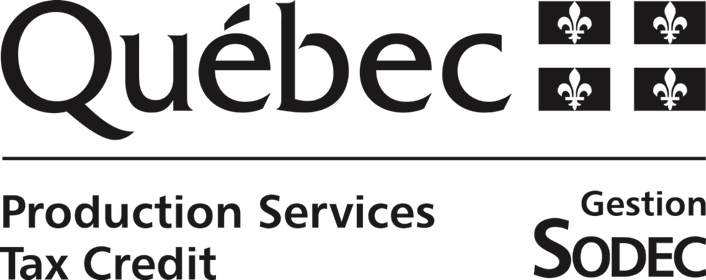 The filmmakers acknowledge the assistance of the New Zealand Government’s Screen Production GrantCamera Equipment by PANAVISION®KODAK Motion Picture ProductsAmerican Humane monitored the animal action.No animals were harmed®.  (AHD 07330)DOLBY ATMOS	IMAX OPTIMIZEDApproved # 51239     				(IATSE)Motion Picture Association of America© 2017 Warner Bros. Entertainment Inc. and Ratpac-Dune Entertainment LLCAll Rights Reserved.JUSTICE LEAGUEAtlas EntertainmentCruel and UnusualWarner Bros. Distribution